    Б    БЮЛЛЕТЕНЬ «ОФИЦИАЛЬНЫЙ   ВЕСТНИК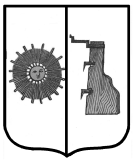             ПРОГРЕССКОГО  СЕЛЬСКОГО ПОСЕЛЕНИЯ»                                № 7     31 марта      2022   года                                                     ПОСТАНОВЛЕНИЕ АДМИНИСТРАЦИИ  ПРОГРЕССКОГО СЕЛЬСКОГО ПОСЕЛЕНИЯ29.03.2022 № 26  п. Прогресс                                                                                                                                                                                                                           О признании   утратившим силу постановления Администрации Прогресского  сельского поселения от 29.01.2021 №10Администрация Прогресского  сельского поселения ПОСТАНОВЛЯЕТ:1.Признать утратившим силу  постановление Администрации Прогресского  сельского поселения от 29.01.2021 №10 «Об утверждении стоимости услуг, предоставляемых согласно гарантированному перечню услуг по погребению».      	 2. Опубликовать постановление в бюллетене «Официальный вестник Прогресского сельского поселения»,  разместить на официальном сайте Администрации Прогресского сельского поселения  в сети  «Интернет». 	3. Настоящее постановление вступает в силу с момента подписания и распространяется на правоотношения, возникшие с 01.02.2022.     И.о. Главы  сельского поселения	С.В. НиколаеваПОСТАНОВЛЕНИЕ АДМИНИСТРАЦИИ  ПРОГРЕССКОГО СЕЛЬСКОГО ПОСЕЛЕНИЯ29.03.2022 № 27  п. Прогресс                                                                                                                                                                                                                               О внесении изменений в Правила присвоения,  изменения и аннулирования   адресов на территории  Прогресского сельского поселения Во исполнение  Федерального закона от 27.07.2010 № 210-ФЗ «Об организации предоставления государственных и муниципальных услуг», и в соответствии   с   постановлением Правительства Российской Федерации от 16 мая 2001 года № 373  «О разработке и утверждении административных регламентов исполнения государственных функций и административных регламентов предоставления государственных услуг,  постановления Правительства РФ от 04.09.2020 № 1355 « О внесении изменений в Правила присвоения, изменения и аннулирования адресов»   Администрация Прогресского сельского поселения  ПОСТАНОВЛЯЕТ:1. Внести изменения  в Правила присвоения, изменения и  аннулирования адресов на территории Прогресского сельского поселения, утвержденные постановлением Администрации Прогресского сельского поселения от 21.09.2015 № 67 «Об утверждении Правил присвоения, изменения и  аннулирования адресов на территории Прогресского сельского поселения»:1.1.  подпункт 2.24. пункта 2  «Порядок присвоения объекту адресации адреса, изменения и   аннулирования такого адреса»  дополнить абзацем в  редакции: « От имени лица, указанного в подпункте 2.22. настоящих Правил, вправе обратиться кадастровый инженер, выполняющий на основании документа, предусмотренного статьей 35 или статьей 42.3 Федерального закона "О кадастровой деятельности", кадастровые работы или комплексные кадастровые работы в отношении соответствующего объекта недвижимости, являющегося объектом адресации.»;             1.2.  подпункт 2.27. пункта 2 «Порядок присвоения объекту адресации адреса, изменения и   аннулирования такого адреса»  дополнить абзацем в  редакции:  «При представлении заявления кадастровым инженером к такому заявлению прилагается копия документа, предусмотренного статьей 35 или статьей 42.3 Федерального закона "О кадастровой деятельности", на основании которого осуществляется выполнение кадастровых работ или комплексных кадастровых работ в отношении соответствующего объекта недвижимости, являющегося объектом адресации.»22. Опубликовать постановление в бюллетене «Официальный вестник Прогресского сельского поселения» и разместить на официальном сайте Администрации Прогресского сельского поселения в сети «Интернет».          И.о. Главы сельского поселения                                С.В. НиколаеваПОСТАНОВЛЕНИЕ АДМИНИСТРАЦИИ  ПРОГРЕССКОГО СЕЛЬСКОГО ПОСЕЛЕНИЯ29.03.2022 № 28  п. Прогресс                                                                                                                                                                                                                           О внесении изменений в административный регламент  по предоставлению  Администрацией Прогресского сельского поселения муниципальной услуги «Присвоение адреса объекту адресации, изменение, аннулирование адреса»Во исполнение Федеральных  законов  от 6 октября 2003  года № 131-ФЗ «Об общих принципах   организации    местного    самоуправления  в Российской Федерации», от 27.07.2010 № 210-ФЗ «Об организации предоставления государственных и муниципальных услуг»,   в соответствии с постановлением Правительства Российской Федерации от 16 мая 2001 года № 373  «О разработке и утверждении административных регламентов исполнения государственных функций и административных регламентов предоставления государственных услуг,  постановления Правительства РФ от 04.09.2020 № 1355 «О внесении изменений в Правила присвоения, изменения и аннулирования адресов»   Администрация Прогресского сельского поселения  ПОСТАНОВЛЯЕТ:1. Внести изменения  в Административный регламент по предоставлению Администрацией Прогресского сельского поселения муниципальной услуги «Присвоение адреса объекту адресации, изменение, аннулирование адреса», утвержденный  постановлением Администрации Прогресского сельского поселения от 27.11.2020 № 83 «Об утверждении Административного регламента по предоставлению Администрацией Прогресского сельского поселения муниципальной услуги «Присвоение адреса объекту адресации, изменение, аннулирование адреса»:1.1.  подпункт 1.2.2. пункта 1.2.  раздела 1 дополнить абзацем в  редакции:  « От имени лица, указанного в подпункте 1.2.1. настоящего регламента, вправе обратиться кадастровый инженер, выполняющий на основании документа, предусмотренного статьей 35 или статьей 42.3 Федерального закона "О кадастровой деятельности", кадастровые работы или комплексные кадастровые работы в отношении соответствующего объекта недвижимости, являющегося объектом адресации.»; 1.2.  подпункт 2.6.1. пункта 2.6. раздела II изложить в  редакции: «2.6.1. С целью получения муниципальной услуги заявитель (представитель заявителя) направляет (представляет):- заявление согласно форме, утвержденной Приказом Минфина России от 11.12.2014 № 146н (далее – заявление);правоустанавливающие и (или) правоудостоверяющие документы на объект (объекты) адресации, если право на него не зарегистрировано в Едином государственном реестре недвижимости (далее – ЕГРН).Указанные документы заявитель (представитель заявителя) направляет (представляет):в Уполномоченный орган на бумажном носителе посредством почтового отправления с описью вложения и уведомлением о вручении;лично в Уполномоченный орган или МФЦ;в форме электронного документа с использованием единого портала, регионального портала, портала адресной системы;Заявление должно быть подписано заявителем или представителем заявителя.При представлении заявления представителем заявителя к такому заявлению прилагается доверенность, выданная представителю заявителя, оформленная в порядке, предусмотренном законодательством Российской Федерации.            При представлении заявления кадастровым инженером к такому заявлению прилагается копия документа, предусмотренного статьей 35 или статьей 42.3 Федерального закона "О кадастровой деятельности", на основании которого осуществляется выполнение кадастровых работ или комплексных кадастровых работ в отношении соответствующего объекта недвижимости, являющегося объектом адресации.              Заявление в форме электронного документа подписывается заявителем либо представителем заявителя с использованием усиленной квалифицированной электронной подписи, за исключением случая, предусмотренного пунктом 2(1) Правил определения видов электронной подписи, использование которых допускается при обращении за получением государственных и муниципальных услуг, утвержденных постановлением Правительства Российской Федерации от 25.06.2012 № 634 «О видах электронной подписи, использование которых допускается при обращении за получением государственных и муниципальных услуг».При предоставлении заявления представителем заявителя в форме электронного документа к такому заявлению прилагается надлежащим образом оформленная доверенность в форме электронного документа, подписанног      лицом, выдавшим      (подписавшим)      доверенность,     с     использованием       усиленной 3квалифицированной электронной подписи (в случае, если представитель заявителя действует на основании доверенности) В случае представления заявления при личном обращении заявителя или представителя заявителя предъявляется документ, удостоверяющий соответственно личность заявителя или представителя заявителя.Лицо, имеющее право действовать без доверенности от имени юридического лица, предъявляет документ, удостоверяющий его личность, и сообщает реквизиты свидетельства о государственной регистрации юридического лица, а представитель юридического лица предъявляет также документ, подтверждающий его полномочия действовать от имени этого юридического лица, или копию этого документа, заверенную печатью и подписью руководителя этого юридического лица.Заявители (представители заявителя) при подаче заявления вправе приложить к нему документы, указанные в подпункте 2.7.1. настоящего административного регламента, если такие документы не находятся в распоряжении органа государственной власти, органа местного самоуправления либо подведомственных государственным органам или органам местного самоуправления организаций.»2. Опубликовать постановление в бюллетене «Официальный вестник Прогресского сельского поселения» и разместить на официальном сайте Администрации Прогресского сельского поселения в сети «Интернет».          И.о. Главы сельского поселения                              С.В. Николаева                                        Уважаемые жители Прогресского сельского поселения!      Чтобы исключить опасность пожара в Вашем доме, необходимо соблюдать правила пожарной безопасности.1. Территория, прилегающая к жилому дому, должна постоянно содержаться в чистоте, очищаться от сгораемого мусора. Разводить костры и выбрасывать незатушенный уголь и золу не ближе 50 метров от строений. 2. Чердачные помещения должны быть в чистоте. На чердаках домов нельзя хранить горючие материалы. 3. Электроосвещение надворных построек  должно быть выполнено светильниками с защитными стеклянными колпаками.4.Электропроводка в жилом доме и надворных постройках должна находиться в исправном состоянии.5. Печи и другие приборы отопления должны быть проверены и отремонтированы, стояки дымоходов очищены от сажи, оштукатурены и побелены. У печи перед топочным отверстием на полу должен быть приколочен предтопочный металлический лист размером не менее 50 на 70 см по слою асбеста. 6. Зола и шлак, выгребаемые из из топок должны быть пролиты водой и удалены в специально отведенное для них безопасное место.ЗАПРЕЩАЕТСЯ:-курить и пользоваться открытым огнем в сараях, подвалах, чердаках, применять для обогрева помещений  самодельные электронагревательные приборы;- пользоваться электропроводкой с поврежденной изоляцией, применять для защиты электросетей вместо  автоматических   предохранителей  и калиброванных   плавких    вставок    скрутки   проволоки, «жучки» и т.п.;- пользоваться электроутюгами, электроплитками и другими приборами без специальных несгораемых подставок.- оставлять без присмотра находящиеся под напряжением электронагревательные приборы, телевизоры, радиоприемники и т.п., перегружать электросети, включая в одну розетку несколько мощных электропотребителей;-  заклеивать электропроводки обоями;- устанавливать телевизор вблизи приборов отопления, закрывать вентиляционные отверстия телевизора;- пользоваться печами, имеющими трещины, неисправные дверцы, использовать в качестве дымоходов металлические, асбоцементные и керамические трубы;- применять для розжига печей бензин, керосин и другие легковоспламеняющиеся жидкости;- сушить дрова, одежду и другие сгораемые материалы над печами и возле них;- пользоваться неисправными газовыми приборами;- оставлять без присмотра топящиеся печи, газовые плиты, поручать надзор за ними малолетним детям.Нужно помнить о том, что в соответствии с существующим законодательством ответственность за обеспечение пожарной безопасности в жилом доме возложена на домовладельцев.                                                                             Администрация Прогресского сельского поселенияУчредитель бюллетеняСовет депутатов Прогресского сельского поселенияВремя подписания в печать: 30.03.2022по графику- 12. 00; фактически- 12.00Редакция, издатель, распространительАдминистрация Прогресского сельского поселенияАдрес редакции: Новгородская область,Боровичский район, п. Прогресс, ул. Зелёная, д.13E-mail: adm-progress@yandex.ruГлавный редактор С.В. Николаевател. 47-471, 47-542тираж- 3 экз.Бесплатно